Vraag aan een ouder/opvoeder of ze onderstaande opdracht willen invullen.Waardeer uw zoon/dochter op de onderstaande kwaliteiten:Omcirkel: (het cijfer 1 is laag, cijfer 3 is gemiddeld, cijfer 5 is hoog)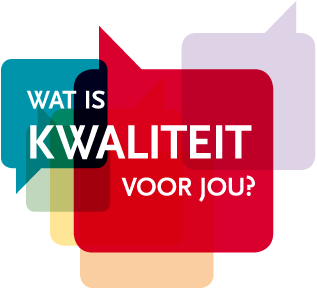 Ben jij het met je ouder/opvoeder eens? Leg dit uit.Welke hoog-gescoorde eigenschap(pen) van de thuisopdracht vind jij kloppen? Omcirkel deze met een groene kleur._________________________________________________________________________________________________________________________________________________________________________________________________________________________________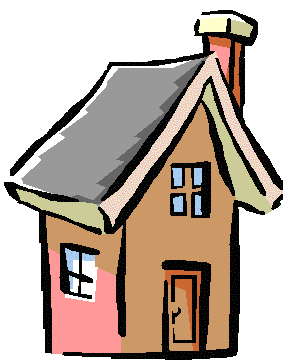 THUISOPDRACHT Gemakkelijk contact leggen 12345Initiatief nemen12345Zelfstandig beslissingen kunnen nemen12345Tegenvallers en teleurstellingen kunnen incasseren12345Zorgvuldig en nauwkeurig zijn12345Openstaan voor verandering en nieuwe ervaringen12345Vertrouwen hebben in eigen kunnen12345Doorzettingsvermogen hebben12345Het belangrijk vinden dat je schooltaken goed doet12345Je ergens toe kunnen zetten12345Anderen willen helpen12345Door anderen geholpen willen worden12345Zelf oplossing bedenken12345Aanvoelen en begrijpen van anderen12345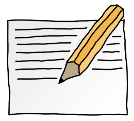 OPDRACHT 2.9